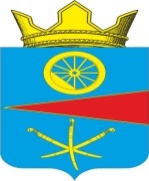 Ростовская областьСобрание депутатов Тацинского сельского поселенияРЕШЕНИЕ «21 »   июня   2021 года               №   205                                       ст. ТацинскаяВ соответствии Уставом муниципального образования «Тацинское сельское поселение», статьей 5 Областного закона от 12 мая 2016 № 525-ЗС «О выборах и референдумах в Ростовской области», статьей 10 Федерального закона от 12 июня 2002 № 67-ФЗ «Об основных гарантиях избирательных прав и права на участие в референдуме граждан Российской Федерации», Собрание депутатов Тацинского сельского поселенияРЕШИЛО:1. Назначить выборы депутатов Собрания депутатов Тацинского сельского поселения пятого созыва на 19 сентября 2021 года.2. Опубликовать настоящее Решение не позднее чем через пять дней со дня его принятия в общественно-политической газете Тацинского района «Районные вести».3. Настоящее решение вступает в силу с момента его официального опубликования.4. Контроль за исполнением настоящего Решения оставляю за собой.Председатель Собрания депутатов – Глава Тацинскогосельского поселения                                                                              О.Д. Барская О назначении выборов депутатов Собрания депутатов Тацинского сельского поселения пятого созыва.